РЕШЕНИЕСобрания депутатов муниципального образования «Зеленогорское сельское поселение»О внесении изменений и дополнений в Решение Собрания депутатов муниципального образования «Зеленогорское сельское поселение» от 14.12.2009 № 23 «О принятии Положения о муниципальной службе в муниципальном образовании «Зеленогорское сельское поселение»В соответствии с Федеральным законом от 02.03.2007 №224-ФЗ «О внесении изменений в Федеральный закон «О государственной гражданской службе Российской Федерации» и  Федеральный закон «О муниципальной службе в Российской Федерации» Администрация муниципального образования «Зеленогорское сельское поселение» РЕШИЛО: 1. Внести изменения и дополнения в Решение Собрания депутатов муниципального образования «Зеленогорское сельское поселение» от 14.12.2009 № 23 «О принятии Положения о муниципальной службе в муниципальном образовании «Зеленогорское сельское поселение» следующие изменения и дополнения:1.1. Дополнить статью 1 Положения пунктом 4 следующего содержания:«Взаимосвязь муниципальной службы и государственной гражданской службы Российской Федерации (далее - государственная гражданская служба) обеспечивается посредством:1) единства основных квалификационных требований для замещения должностей муниципальной службы и должностей государственной гражданской службы.»1.2. Часть 1 статьи 5 изложить в следующей редакции:«1. Для замещения должностей муниципальной службы требуется соответствие квалификационным требованиям к уровню профессионального образования, стажу муниципальной службы или работы по специальности, направлению подготовки, знаниям и умениям, которые необходимы для исполнения должностных обязанностей, а также при наличии соответствующего решения представителя нанимателя (работодателя) -  к специальности, направлению подготовки.Квалификационные требования к уровню профессионального образования, стажу муниципальной или стажу работы по специальности, направлению подготовки, необходимым для замещения должностей муниципальной службы, устанавливаются настоящим положением на основе типовых квалификационных требований для замещение должностей муниципальной службы в Республике Марий Эл в соответствии с квалификацией должностей муниципальной службы. Квалификационные требования к знаниям и умениям, которые необходимы для исполнения должностных обязанностей, устанавливаются в зависимости от области и вида профессиональной служебной деятельности муниципального служащего его должностной инструкцией. Должностной инструкцией муниципального служащего могут также предусматриваться квалификационные требования к специальности, направлению подготовки.».1.3. Часть 3 статьи 5 изложить в следующей редакции:«3. Для замещения должностей муниципальной службы высшей и главной групп должностей муниципальной службы обязательно наличие высшего образования не ниже уровня специалиста, магистратуры.Для замещения должностей муниципальной службы ведущей группы должностей муниципальной службы обязательно наличие высшего образования.Для замещения должностей муниципальной службы старшей и младшей групп должностей муниципальной службы обязательно наличие профессионального образования.».1.4. Часть 1 статьи 10 дополнить пунктом 9.1. следующего содержания:«9.1.) непредставления сведений, предусмотренных статьей 15.1 Федерального закона;».1.5. дополнить Положение статьей 13.1  следующего содержания:Статья 13.1. Представление сведений о размещении информации в информационно-телекоммуникационной сети «Интернет»1. Сведения об адресах сайтов и (или) страниц сайтов в информационно-телекоммуникационной сети «Интернет», на которых гражданин, претендующий на замещение должности муниципальной службы, муниципальный служащий размещали общедоступную информацию, а также данные, позволяющие их идентифицировать, представителю нанимателя представляют:1) гражданин, претендующий на замещение должности муниципальной службы, - при поступлении на службу за три календарных года, предшествующих году поступления на муниципальную службу;2) муниципальный служащий - ежегодно за календарный год, предшествующий году представления указанной информации, за исключением случаев размещения общедоступной информации в рамках исполнения должностных обязанностей муниципального служащего.2. Сведения, указанные в части 1 настоящей статьи, представляются гражданами, претендующими на замещение должности муниципальной службы, при поступлении на муниципальную службу, а муниципальными служащими - не позднее 1 апреля года, следующего за отчетным. Сведения, указанные в части 1 настоящей статьи, представляются по форме, установленной Правительством Российской Федерации.3. По решению представителя нанимателя уполномоченные им муниципальные служащие осуществляют обработку общедоступной информации, размещенной претендентами на замещение должности муниципальной службы и муниципальными служащими в информационно-телекоммуникационной сети «Интернет», а также проверку достоверности и полноты сведений, предусмотренных частью 1 настоящей статьи.»1.6. Часть 3 статьи 16 изложить в следующей редакции:«3. Муниципальным служащим предоставляется ежегодный основной оплачиваемый отпуск продолжительностью 30 календарных дней».1.7. Часть 4 статьи 16 изложить в следующей редакции:«4. Муниципальным служащим предоставляется ежегодный дополнительный оплачиваемый отпуск за выслугу лет продолжительностью:при стаже муниципальной службы от 1 года до 5 лет – 1 календарный день;при стаже муниципальной службы от 5 до 10 лет – 5 календарных дней;при стаже муниципальной службы от 10 до 15 лет – 7 календарных дней;при стаже муниципальной службы 15 лет и более – 10 календарных дней.При исчислении общей продолжительности ежегодного оплачиваемого отпуска ежегодный основной оплачиваемый отпуск суммируется с ежегодным дополнительным оплачиваемым отпуском за выслугу лет.1.8. Часть 5 статьи 16 изложить в следующей редакции:«5. Муниципальным служащим, для которых установлен ненормированный рабочий день, предоставляется ежегодный дополнительный оплачиваемый  отпуск за ненормированный рабочий (служебный) день продолжительностью три календарных дня».1.9. Часть 3 статьи 17 дополнить пунктом 10.1 следующего содержания:«10.1) сведения, предусмотренные статьей 15.1 Федерального закона;».2. Сохранить для муниципальных служащих, имеющих на день вступления в силу настоящего решения неиспользованные ежегодные оплачиваемые отпуска или части этих отпусков, право на их использование, а также право на выплату денежной компенсации за неиспользованные ежегодные оплачиваемые отпуска или части этих отпусков.Исчислять в соответствии с требованиями настоящего решения продолжительность ежегодных оплачиваемых отпусков, предоставляемых муниципальным служащим, замещающим должности муниципальной службы на день вступления в силу настоящего решения, начиная с их нового служебного года.Квалификационное требование для замещения должностей муниципальной службы высшей и главной групп должностей муниципальной службы о наличии высшего образования не ниже уровня специалиста, магистратуры не применяются:к гражданам, претендующим на замещение указанных должностей муниципальной службы, и муниципальным служащим, замещающим указанные должности, получившим высшее профессиональное образование до 29 августа 1996 года;к муниципальным служащим, имеющим высшее образование не выше бакалавриата, назначенным на указанные должности до дня вступления в силу настоящего решения, в отношении замещаемых ими должностей муниципальной службы.4. Настоящее решение вступает в силу со дня его официального опубликования, за исключением пунктов 1.6 и 1.7, которые вступают в силу с 7 декабря 2016 года.5. Опубликовать настоящее решение в сети Интернет.6. Контроль за исполнением настоящего решения возложить на постойную комиссию по законности и местному самоуправлению.Глава муниципального образования«Зеленогорское сельское поселение»,Председатель Собрания депутатов	                                              Гранатова Н.В.				              «Зеленогорск ял кундем» муниципальный образованийындепутатше–влакын Погынжо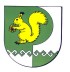 Собрание депутатов    муниципального образования  «Зеленогорское сельское поселение» № 9328 ноября 2016 года